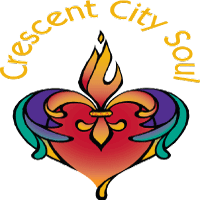 Crescent City Soul Songs by GenreContemporaryR&B/Motown/SoulRockFunkClassicNew OrleansDiscoJazzBlues CountryLine DanceSeasonalSorry not SorryDemi LovatoCake by the OceanDNCEThinking out LoudEd SheeranNo DiggetyDr DreShape of YouEd Sheeran24 KaratBruno MarsAll of MeJohn LegendBlack and Gold SuperbowlThe Ying Yang TwinsBlurred LinesRobin ThickeBy Your SideSadeCalling Baton RougeGarth BrooksCan’t Stop the FeelingJustin TImberlakeCrazy in LoveBeyonceCupid Shuffle CupidEverybody Dance Now (Make You Sweat)C.C. Music FactoryEverythingMichael BubleForget YouCee Lo GreenGet LuckyPharrell WilliamsHappyPharell WilliamsI Can’t Stop the FeelingJustin TimberlakeI gotta FeelingBlack Eyed PeasI Like the Way You MoveOutkastI Wanna Dance with SomebodyWhitney HoustonLocked Out of HeavenBruno MarsLow (Apple Bottom Jeans)T – PainMake you Feel my LoveAdeleMoves like JaggerMaroon 5Rolling in the Deep AdeleShake it offTaylor Swift Shut up and DanceWalk the MoonThis is How We Do ItMontell JordanUptown FunkBruno MarsWalking on SunshineKatrina and the WavesWobbleVICYeahUsherYou Are The Best ThingRay LamontangueValerieAmy WinehouseWagon WheelDarius Rucker/Old Crow Medicine ShowAin't No Mountain High EnoughM Gaye/T Terrell/M McDonald/D RossAin’t that loveRay CharlesAin't too Proud to BegTemptationsAt LastEtta JamesBaby I Love YouAretha FranklinCC RiderChuck WillisChain of FoolsAretha FranklinEasyLionel RichieGeorgia on my MindRay CharlesGot to be RealCheryl LynnHalellujah I Just Love Her SoRay CharelsHold On I'm ComingSam & DaveHow sweet it is to be loved by youMarvin Gaye/James TaylorI Feel GoodJames BrownI'll Be AroundThe SpinnersI Wanna Dance With SomebodyWhitney HoustonI Want You BackJackson 5Isn’t She LovelyStevie WonderKissPrinceKnock on WoodEddie FloydLean on MeBill WithersLet's Get it OnMarvin GayeLet's Groove TonightEarth Wind and FireLet’s Stay TogetherAl GreenMr. PitifulWilson PickettMustang SallyWilson PickettMy First, My Last, My EverythingBarry WhiteMy GirlTemptationsNeither One of UsGladys KnightOne in a MillionLarry GrahamProud MaryTina TurnerPurple RainPrinceRespect Aretha FranklinSeptemberEarth Wind and FireShamma Lamma Ding DongOtis Day and the KnightsShoutOtis Day and the KnightsSir DukeStevie WonderSittin on the Dock of the BayOtis ReddingSly MedleySly and the Family StoneSoul ManSam & DaveSoul SerenadeAretha/King FloydThree times a LadyLionel Richie/CommodoresUnchained MelodyRighteous BrothersThe Way You Make Me FeelMichael JacksonThis will be (an everlasting love)Natalie ColeToday I meet the Boy Darlene LoveUnchained MelodyRighteous BrothersUnder the BoardwalkThe DriftersUnforgettableNat & Natalie ColeWay of the WorldEarth Wind and FireWhat’d I SayRay CharlesWhat’s Going OnMarvin GayeYou are the Sunshine of my LifeStevie WonderYou Send MeSam CookeBrown Eyed GirlVan MorrisonCest la Vie (You never can tell)Chuck BerryColor my WorldChicagoCrazy LoveVan MorrisonDesparadoThe EaglesDominoVan MorrisonDon’t Stop BelievinJourneyGreat Balls of FireJerry Lee LewisHand JiveJohnny OtisHang on SloopyThe McCoysHard to HandleBlack CrowesHit me with Your Best ShotPat BenatarHonky Tonk WomanRolling StonesHotel CaliforniaEaglesHound DogElvis/VariousI Can't Help Falling in Love With YouElvisI Can’t Tell You WhyEaglesIn my LifeThe BeatlesJohnny B GoodeChuck BerryInto the MysticVan MorrisonJust You N MeChicagoLiving on a PrayerBon JoviLong Train RunningDoobie BrothersLove ShackB52sLovin Touchin SqueezinJourneyMake me SmileChicagoMargaritavilleJimmy BuffetMoondanceVan MorrisonMore today than yesterdaySpiral StaircaseNew Orleans LadiesLouisiana LeRouxOh DarlinThe BeatlesOld Time Rock and Roll Bob SegerOpen armsJourneyRockin Pneumonia and the Boogie Woogie FluJohnny RiversSeparate WaysJourneyShake Rattle and RollBig Joe TurnerSmooth Carlos SantanaSusieQCreedance Cleerwater RevivalSweet CarolineNeil DiamondSweet Child of MineGuns and RosesSweet Home AlabamaLynard SkynardTake my Breath AwayBerlinTill There Was YouThe BeatlesTupelo HoneyVan MorrisonTutti FruttiLittle RichardTwist and Shout The BeatlesWe will Rock you/we are the ChampionsQueenWonderful TonightEric ClaptonYour Song Elton JohnYou Shook Me All Night LongAC/DCBack in LoveLTDBefore I Let GoFrankie Beverley/MaizeBrickhouseCommodoresBustin LooseChuck BrownDa ButtE.U.Groove MeKing FloydI WishStevie WonderNo Parking on the Dance FloorMidnight StarPapa’s Got a Brand New BagJames BrownPick up the PiecesAverage White BandPlay that Funky MusicWild CherryShake a TailfeatherRay CharlesSigned Sealed DeliveredStevie WonderStand by MeBen E. KingSuperstitionStevie WonderThe ChickenJaco PastoriusUse me UpBill WithersWord Up CameoYou Can Leave Your Hat onJoe CockerAll of MeVariousBye Bye BlackbirdVariousCheek to Cheek (I’m in Heaven)VariousCome Rain or Come ShineVariousCould I have this dance Ann MurrayDon't Get Around Much AnymoreDuke EllingtonDream a Little DreamElla Fitzgerald/Mamas PapasEuropaGato BarbieriGirl From IpanemaInstrumentalHello DollyLouis ArmstrongIt Had to be YouFrank SinatraJust the Way You Look TonightFrank SinatraMack the KnifeBobby DarinMercy MercyBuddy RichMy WayFrank SinatraNew York New YorkL. Minelli/F. SinatraNight and DayVariousSince I Fell For YouLenny WelchSomewhere Over the RainbowJudy GarlandSong for my FatherHorace Silver QuintetTake the A TrainDuke EllingtonTennessee WaltzPattie Page/Les PaulThen You Can Tell Me GoodbyeThe CasinosUntil the End of TimeInstrumentalWhen a Man Loves a WomanPercy Sledge/Michael BoltonWind Beneath my WingsBette MidlerWonderful World  Louis Armstrong16 CandlesThe CrestsAll These ThingsArt NevilleBasin Street BluesLouis ArmstrongBig ChiefProfessor LonghairBlack and Gold SuperbowlThe Ying Yang TwinsBlueberry HillFats DominoBlue MondayFats DominoBourbon St. ParadePaul Barbarian OrchestraCarnival TimeAl JohnsonCissy Strutthe MetersDarktown Stutters BallVariousDone Got OverIrma ThomasDontcha Just Know ItHuey Piano SmithDo Whacha WannaRebirth Brass bandDo You Know What it MeansVariousGo to the Mardi GrasProfessor LonghairFlip Flop and FlyBig Joe TurnerGreat Balls of FireJerry Lee LewisHello JosephineFats DominoHey Pockey WayNeville BrothersI Did My PartIrma ThomasIko IkoSugarboy CrawfordIt’s RaininIrma ThomasJambalayaTraditionalKansas CityFats DominoLittle Liza JaneHarry C. BrownLouisiana (1927)Randy NewmanMardi Gras MamboThe HawkettesMatildaCookie & The CupcakesMy Blue HeavenFats DominoNew Orleans LadiesLouisiana LeRouxOo pooh pa doJesse HillPersonalityLloyd PriceSecond LineMARDI GRAS traditionalShake Rattle and RollBig Joe TurnerStagger LeeLloyd PriceSuch a NightDr. JohnWalkin to New OrleansFats DominoWhen The Saints Go Marching inTraditionalWho Shot the La LaOliver MorganBad GirlsDonna SummerBillie Jean Michael JacksonBoogie ShoesKC & the Sunshine BandCar WashRose RoyceDancing QueenABBADisco InfernoThe TrammpsI Will SurviveGloria GaynorLet’s hear it for the boyDeniece WilliamsThrillerMichael JacksonYMCAVillage PeopleChicken (The)Jaco PastoriusI’ll Be AroundThe SpinnersJust the Two of UsGrover WashingtonMoondanceVan MorrisonRoute 66VariousSpinning WheelBlood, Sweat, & TearsSummertimeVariousUp a Lazy RiverVarious…and many more!Down Home BluesZZ HillFlip Flop and FlyBig Joe TurnerHigh Heeled SneekersTommy TuckerI Just Wanna Make Love to YouEtta JamesI Would Rather Go BlindEtta JamesLet the Good Times RollLouis JordanPride and JoyStevie Ray VaughnSweet Home ChicagoVariousCalling Baton RougeGarth BrooksCrazyPatsy ClineFamily TraditionHank Williams Jr.Friends in Low PlacesGarth BrooksKeep Your Hands to YourselfGeorgia Satellites Rocky TopTraditionalThe Perfect Country and Western SongDavid Allen CoeBlurred LinesRobin ThickeCupid ShuffleCupidElectric SlideMarsha GriffithsFootlooseKenny LogginsHarlem ShuffleBob & EarlWobbleVICMardi GrasMardi GrasBig ChiefProfessor LonghairBourbon St. ParadePaul Barbarian OrchestraCarnival TimeAl JohnsonCissy Strutthe MetersGo to the Mardi GrasProfessor LonghairHey Pockey WayNeville BrothersIko IkoSugarboy CrawfordLittle Liza JaneHarry C. BrownMardi Gras MamboThe HawkettesSecond LineMARDI GRAS traditionalWhen The Saints Go Marching inTraditionalChristmasChristmasAll I Want for ChristmasVince Vance&ValientsMerry Christmas BabyOtis ReddingPlease Come Home for ChristmasCharles BrownRockin Around the Christmas TreeBrenda Lee